                                                        Домашние  задания 8 класс  21.04.2020     Геометрия 8 классРусский язык    8 классБиология 8 классЛитература     8 классОсновы безопасности жизнедеятельности 8 классОбществознание 8 классФизическая культура 8 класс21 апреля 202021 апреля 202021 апреля 2020 ТЕМАПараграф в учебникеСсылка на видео урокДомашнее заданиеУрок коррекции и систематизации знаний и умений.Глава IIIXПодготовка к контрольной работе по теме «Окружность».I. Сформулируйте теорему о вписанном угле.Решите задачи:1.Найдите х.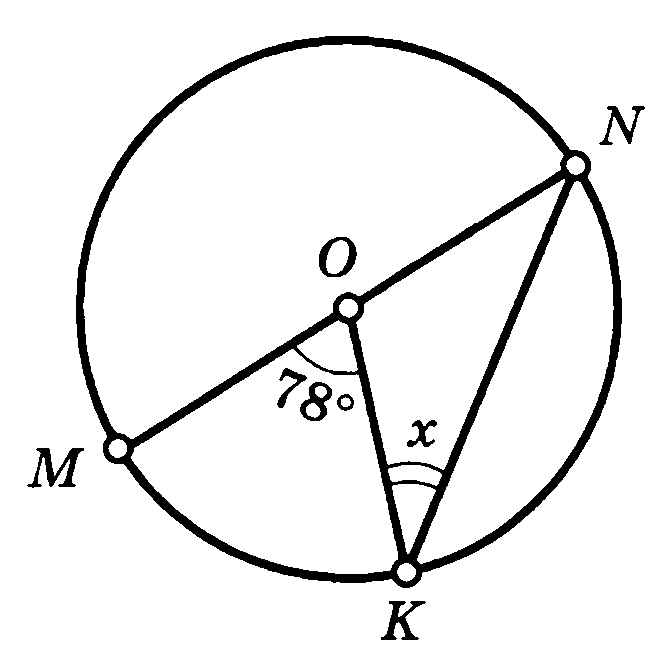 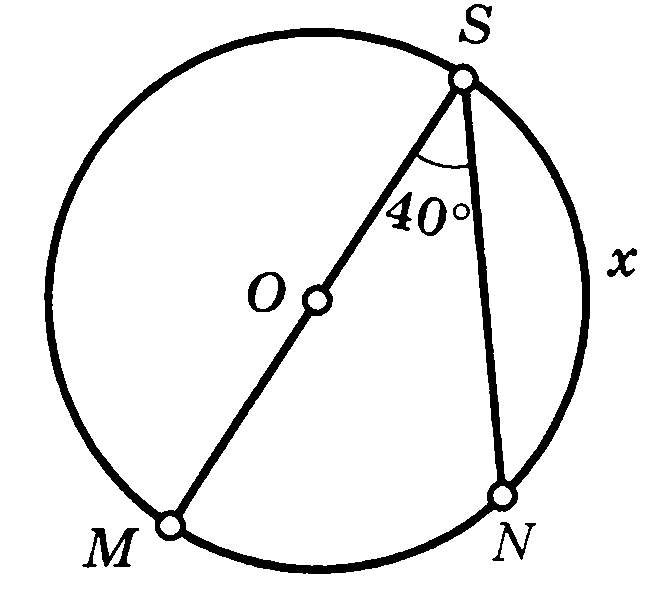 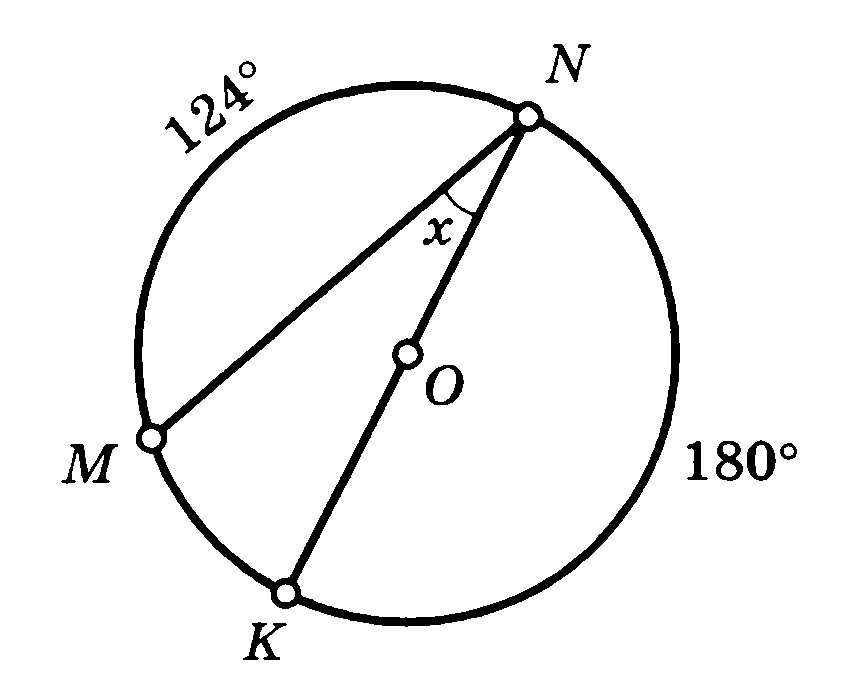 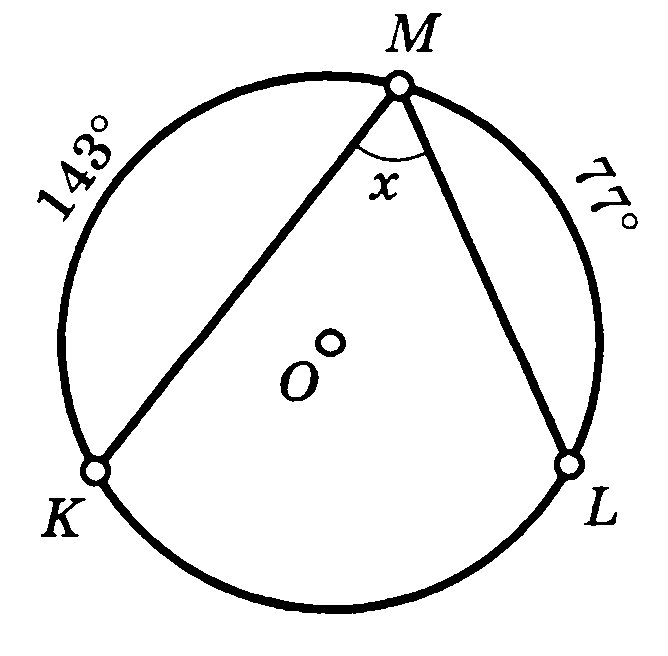 2. Найдите вписанный угол, опирающийся на дугу окружности, которая составляет 20% окружности.3. Точки А, В и С, расположенные на окружности, делят её на три дуги, градусные величины которых относятся как 1:2:15. Найдите больший угол Δ АВС.4. АС и ВD – диаметры окружности с центром в точке О. Угол АСВ равен 35°. Найдите угол АОD.Повторить Главу IIIX,теоремы, определения, следствия.21 апреля 202021 апреля 202021 апреля 2020 ТЕМАПараграф в учебникеСсылка на видео урокДомашнее заданиеР.р.№23. Урок – практикум. Замена прямой речи косвенной§47Ознакомиться с информацией «Советы помощника».https://www.youtube.com/watch?v=zyWo5rpbA-IВыполнить интерактивный тест по ссылке https://saharina.ru/tests/test.php?name=test224.xml§47(повторить теорию)Упр.330 21 апреля 202021 апреля 202021 апреля 202021 апреля 2020ТЕМАТЕМАПараграф в учебникеСсылка на видео урокДомашнее заданиеОбонятельный, вкусовой, кожный и двигательный анализатор.Обонятельный, вкусовой, кожный и двигательный анализатор.§58 стр.140-141https://resh.edu.ru/subject/lesson/2497/main/ Изучить теорию §58 стр.140-141.  Выполнить письменно тренировочные и контрольные задания с сайта https://resh.edu.ru/subject/lesson/2497/main/ .21 апреля 202021 апреля 202021 апреля 2020 ТЕМАПараграф в учебникеСсылка на видео урокДомашнее заданиеР.р.№10.Творческий конкурс. Русские поэты о Родине, родной природе.Стр.207-217https://resh.edu.ru/subject/lesson/2142/start/https://resh.edu.ru/subject/lesson/2143/start/Выразительное чтение стихотворений (стр.207-217)Выучить наизусть одно из стихотворений (стр.201-217)21 апреля 202021 апреля 202021 апреля 2020ТЕМАПараграф в учебникеСсылка на видео урокДомашнее заданиеПервая помощь при травмах {практическое занятие2).§ 9.3https://www.youtube.com/watch?v=I4mu5hpohNEЧитать. Окажите первую помощь родителям при ушибах и переломах.                                                               21 апреля 2020                                                               21 апреля 2020                                                               21 апреля 2020 ТЕМАПараграф в учебникеСсылка на видео урокДомашнее заданиеПОУ  по теме «Экономика»§ по всей темеПовторить тему. Выписать без расшифровки все термины по теме через запятую. Составить сложный план темы «Экономика», пользуясь оглавлением учебника. Кроме этого на «5» написать короткое эссе «Роль экономики в жизни общества»                                                               21 апреля 2020                                                               21 апреля 2020                                                               21 апреля 2020 ТЕМАПараграф в учебникеСсылка на видео урокДомашнее заданиеБег (18 мин). Преодоление вертикальных препятствий напрыгиванием.Влияние бега на организм в целом?https://runnerclub.ru/health/polza-bega-kak-beg-vliyaet-na-organizm.html